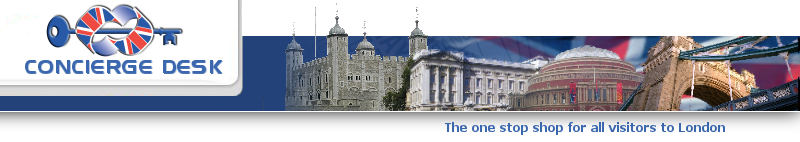 Worksheet FExercise 6:			A night out in Assignments:1	How many shows are listed?	The names of the shows you would like to visit are:2	The cheapest show is The most expensive show is3	Make a reservation and write down the following information:12345££Name showName theatreAddressPrice ticketStart show